Additional resources: www.aspiretalentgroup.com		   	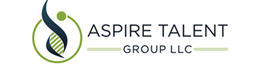 SWOT Analysis: Diagnosing a Specific Coaching Conversation with a Team Member